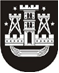 KLAIPĖDOS MIESTO SAVIVALDYBĖS TARYBASPRENDIMASDĖL PRIVAŽIAVIMO PRIE JŪROS KRANTO PAJŪRIO JUOSTOJE KLAIPĖDOS MIESTO SAVIVALDYBĖS TERITORIJOJE TVARKOS APRAŠO PATVIRTINIMO2017 m. balandžio 27 d. Nr. T2-98KlaipėdaVadovaudamasi Lietuvos Respublikos vietos savivaldos įstatymo 16 straipsnio 4 dalimi, Lietuvos Respublikos pajūrio juostos įstatymo 6 straipsnio 5 dalimi ir atsižvelgdama į Vyriausybės atstovo Klaipėdos apskrityje tarnybos 2016-09-23 reikalavimą Nr. (5.1)-TR-31, Klaipėdos miesto savivaldybės taryba nusprendžia:1. Patvirtinti Privažiavimo prie jūros kranto pajūrio juostoje Klaipėdos miesto savivaldybės teritorijoje tvarkos aprašą (pridedama).2. Skelbti šį sprendimą Teisės aktų registre ir Klaipėdos miesto savivaldybės interneto svetainėje.Savivaldybės mero pavaduotojaJudita Simonavičiūtė